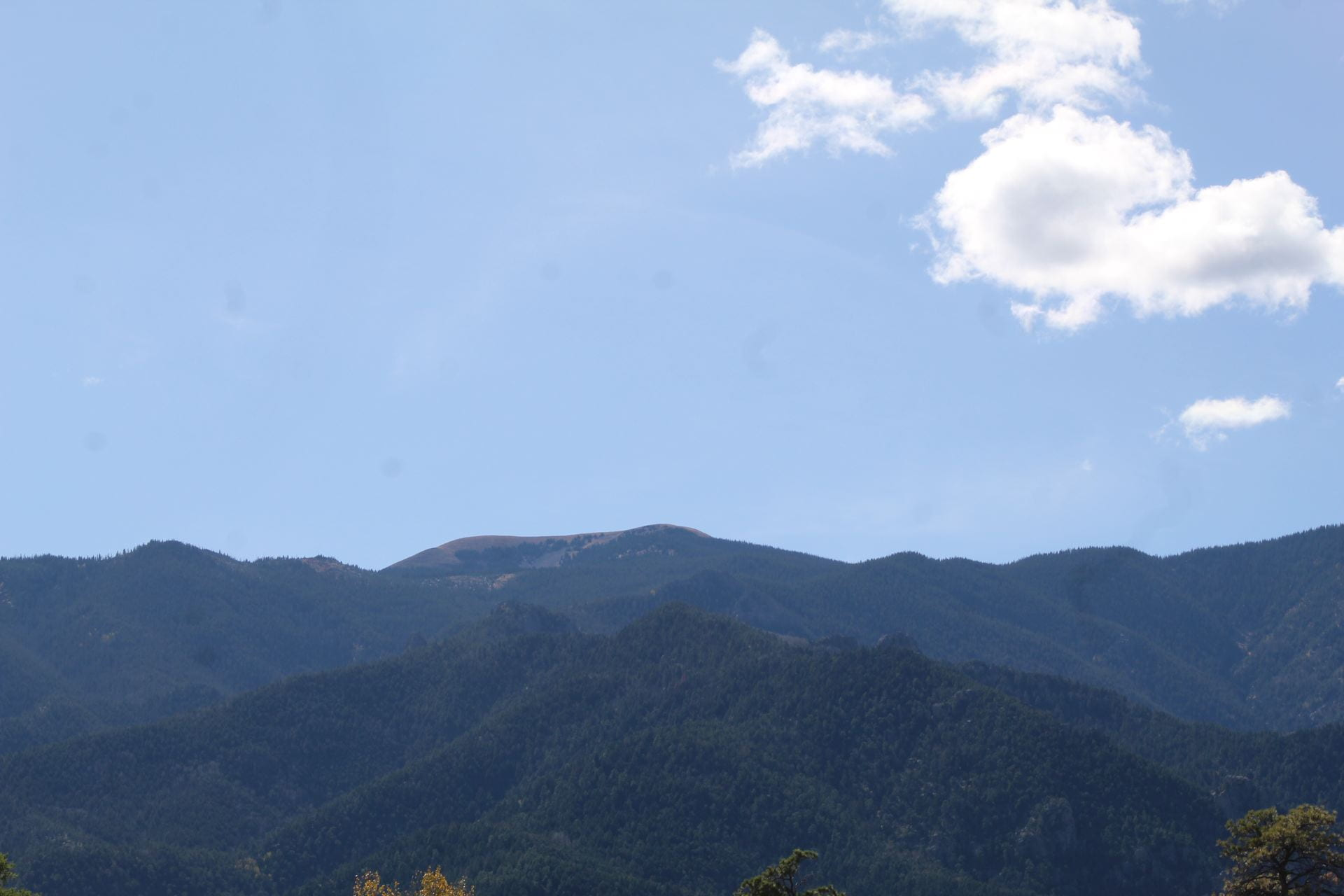 Photo by: CaityI really like the details in this photo, I especially enjoy the wide, blue sky.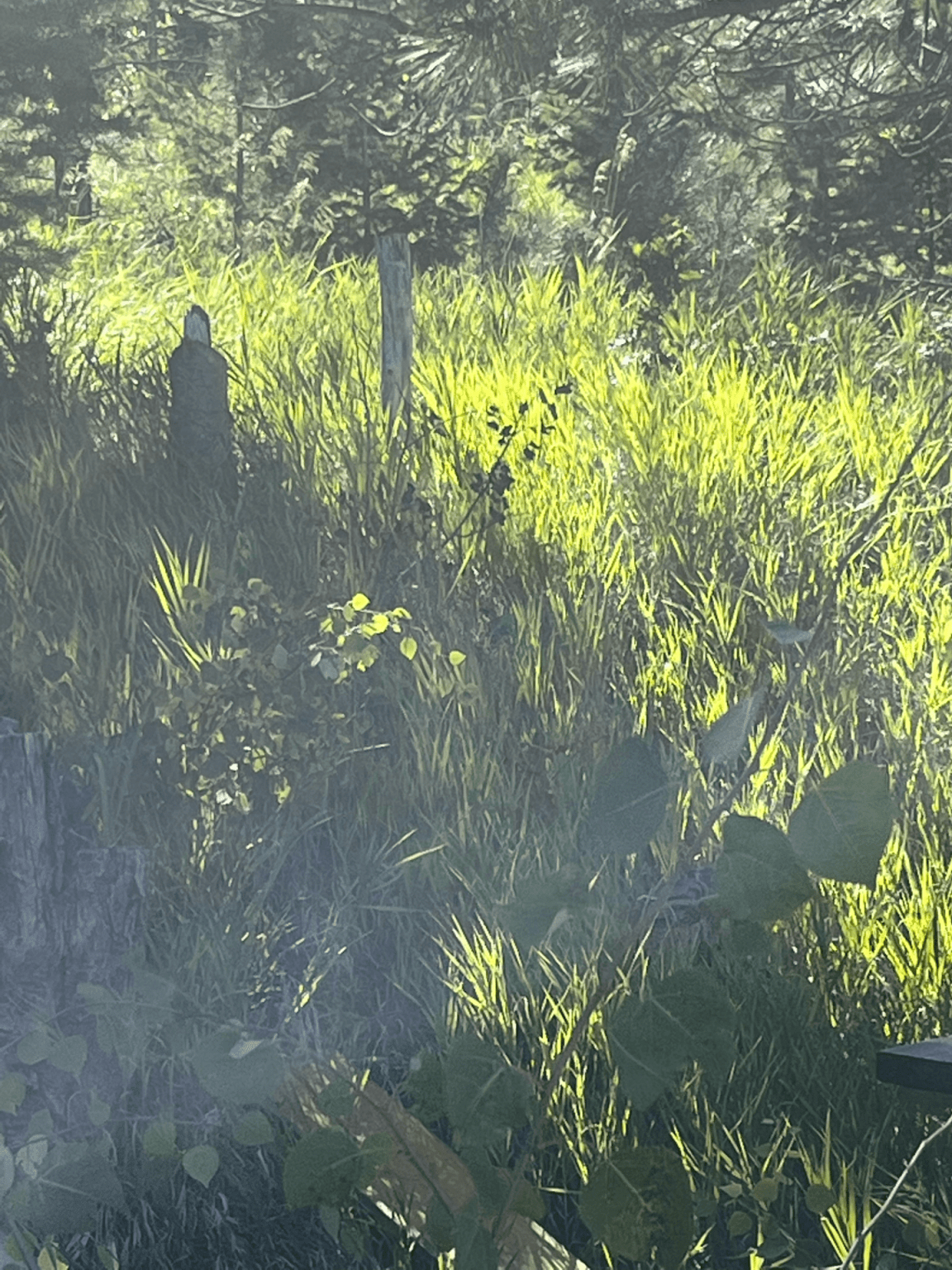 Photo by: Josie This image is very enjoyable to look at because of the way the light hits the green grass and all the shadows add contrast.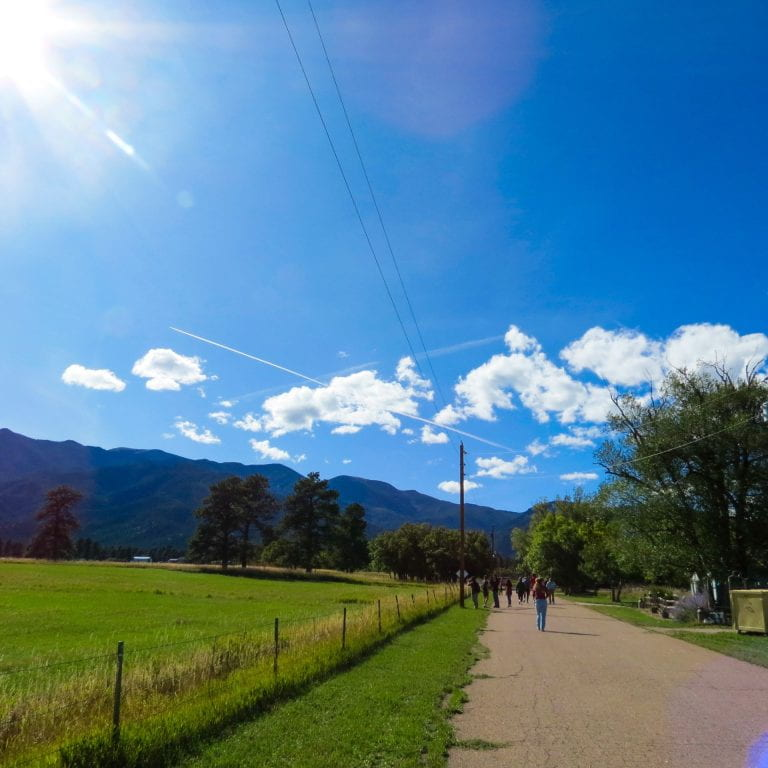 Photo by: Kaitlyn This photo is very vibrant and colorful which adds to the coolness of this image.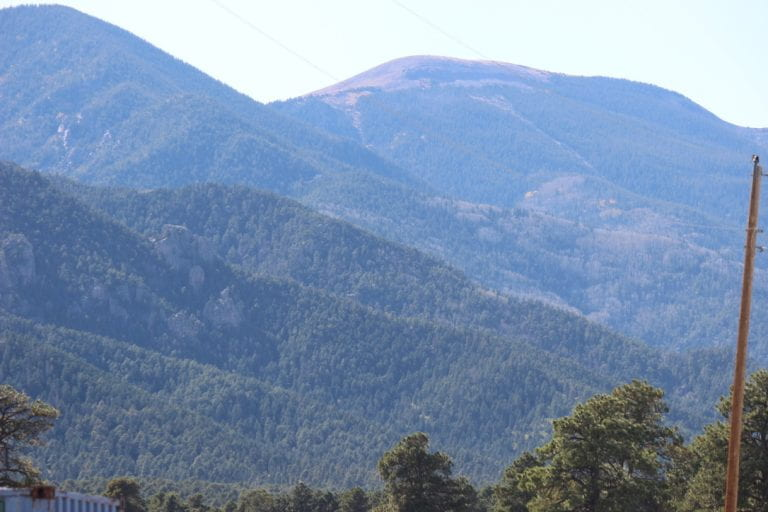 Photo by: Ava This photo is just great! you can really see the mountain from a far away distance.  